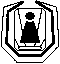 INSTITUT ZA NEONATOLOGIJUBEOGRAD, Ul. kralja Milutina br.50Telefoni:  Direktor Instituta         3615-049Pomoćnik direktora         3615-046Fax: 3619-045  -  E-mail: office@neonatologija.rsBroj:  4214/12      Datum: 11.01.2019.Na osnovu člana 63 stav 1 Zakona o javnim nabavkama (''Sl. glasnik RS'', br. 124/12, 14/15 i 68/15), vrši se izmena  i dopuna konkursne dokumentacije za nabavku medicinskog i sanitetskog potrošnog materijala u  otvorenom postupku javne nabavke broj 13/2018, objavljena na Portalu javnih nabavki i Internet stranici naručioca, dana 31.12.2018. godine na sledeći način:1.U Tehničkoj specifikaciji menja se opis za partiju 23 na sledeći način:Umesto:„Partija 23 – Lancete neonatalne-Atraumatske, kontaktaktivirajuća za punkciju pete, sečivo 18G, dubina uboda 1,8mm. Upotreba sigurna, jer je sečivo zaštićeno pre i posle upotrebe lancete.“Upisuje se: „Partija 23 – Lancete neonatalne-1,3mm – 1,8mm, potisne. Mogućnost podešavanja dubine uboda. Igla 0,65mm (23G), oblikovana u lancetu sa posebnim zakošenim oblikom (trostrana) i presvučena silikonom.“2.U Tehničkoj specifikaciji menja se opis za partiju 31 na sledeći način:Umesto:„Partija 31 – Gaza-Nesterilna, beljena, hidrofilna, 80x100m, utkan rub, gustina tkanja 17 niti po cm2, pamučno predivo Nm 50/1 i Nm 60/1. Moć upijanja: vreme potapanja najviše 10 sec, površinske mase 23,5 g/m2. Da odgovara PH JUG IV i VPakovano pojedinačno po 100m u vrećicu od polietilena a zatim u kartonsku kutiju.    - Vata-Pamučna, bela, meka i hemijski neutralna. Moć zadržavanja vode najmanje 22g u 1g uzorka, najviše 10 mekih čvorića u 1g uzorka. Pakovana u polietilensku vrećicu, umotana u svitak koji je prethodno postavljen tankim papirom. Da odgovara  PH JUG IV                 - Zavoj-Nesterilan, pamuk 100%, gustina tkanja 14/10 niti po cm2, obostrano utkan rub. Da odgovara PH JUG IV.Za sve tri stavke dostaviti proizvođački atest sa original pečatom i potpisom proizvođača. Dostaviti uzorke sa sa originalno potpisanim sertifikatima.ISO standard za proizvođača 13485 i C znak.Komprese nesterilne sa RTG nitima 7,5 x 7,5 cm, 12 slojeva, pamuk 100%. Kompresa savijena na dimenziju 7,5 x 7,5 cm od gaze veličine 26,5 cm x 30 cm. Rubovi rezani i presavijeni unutar komprese bez slobodnih konaca na krajevima. Vreme potapanja 3,6 sec. Gustina tkanja 17 niti. Proizvedeno po standardu EN 14079 (Tosama ili odgovarajući), Pakovanje a 100 kom. Komprese nesterilne 10 x , 12 slojeva, pamuk 100%, Kompresa savijena na dimenziju 10 x  od gaze veličine  x . Rubovi rezani i presavijeni unutar komprese bez slobodnih konaca na krajevima. Vreme potapanja 3,5 sec. Gustina tkanja 17 niti. Proizvedeno po standardu EN 14079 (Tosama ili odgovarajući), Pakovanje a 100 kom. Napomena nije potrebno celo pakovanje kao uzorak.“Upisuje se:„Partija 31 – Gaza-Nesterilna, beljena, hidrofilna, 80x100m, utkan rub, gustina tkanja 17 niti po cm2, pamučno predivo Nm 50/1 i Nm 60/1. Moć upijanja: vreme potapanja najviše 10 sec, površinske mase 23,5 g/m2. Da odgovara PH JUG IV Pakovano pojedinačno po 100m u vrećicu od polietilena a zatim u kartonsku kutiju.    - Vata-Pamučna, bela, meka i hemijski neutralna. Moć zadržavanja vode najmanje 22g u 1g uzorka, najviše 10 mekih čvorića u 1g uzorka. Pakovana u polietilensku vrećicu, umotana u svitak koji je prethodno postavljen tankim papirom. Da odgovara  PH JUG IV i V                - Zavoj-Nesterilan, pamuk 100%, gustina tkanja 14/10 niti po cm2, obostrano utkan rub. Da odgovara PH JUG IV.Za sve tri stavke dostaviti proizvođački atest sa original pečatom i potpisom proizvođača. Dostaviti uzorke sa sa originalno potpisanim sertifikatima.ISO standard za proizvođača 13485 i C znak.Komprese nesterilne sa RTG nitima 7,5 x 7,5 cm, 12 slojeva, pamuk 100%. Kompresa savijena na dimenziju 7,5 x 7,5 cm od gaze veličine 26,5 cm x 30 cm. Rubovi rezani i presavijeni unutar komprese bez slobodnih konaca na krajevima. Vreme potapanja 3,6 sec. Gustina tkanja 17 niti. Proizvedeno po standardu EN 14079 (Tosama ili odgovarajući), Pakovanje a 100 kom. Dostaviti sertifikat analize proizvođačaKomprese nesterilne 10 x 10 cm, 12 slojeva, pamuk 100%, Kompresa savijena na dimenziju 10 x 10 cm od gaze veličine 34 cm x 40 cm. Rubovi rezani i presavijeni unutar komprese bez slobodnih konaca na krajevima. Vreme potapanja 3,5 sec. Gustina tkanja 17 niti. Proizvedeno po standardu EN 14079 (Tosama ili odgovarajući), Pakovanje a 100 kom. Dostaviti sertifikat analize proizvođačaNapomena nije potrebno celo pakovanje kao uzorak.“3. U Tehničkoj specifikaciji dodaju se zahtevi za partije 65, 66 i 67:Za Partije 65, 66 i 67 - Dostaviti Rešenje Ministarstva zdravlja za promet farmaceutskim polaznim supstancama i proizvođački sertifikat analiza sa imenom i prezimenom osobe odgovorne za kvalitet i puštanje serije u promet (QA/QP) koji odgovara monografiji za farmakopeju PH JUG IV i sadrži sve testove.Za Partiju 67- Dostaviti sertifikat analize koji odgovara farmakopeji PH JUG IV